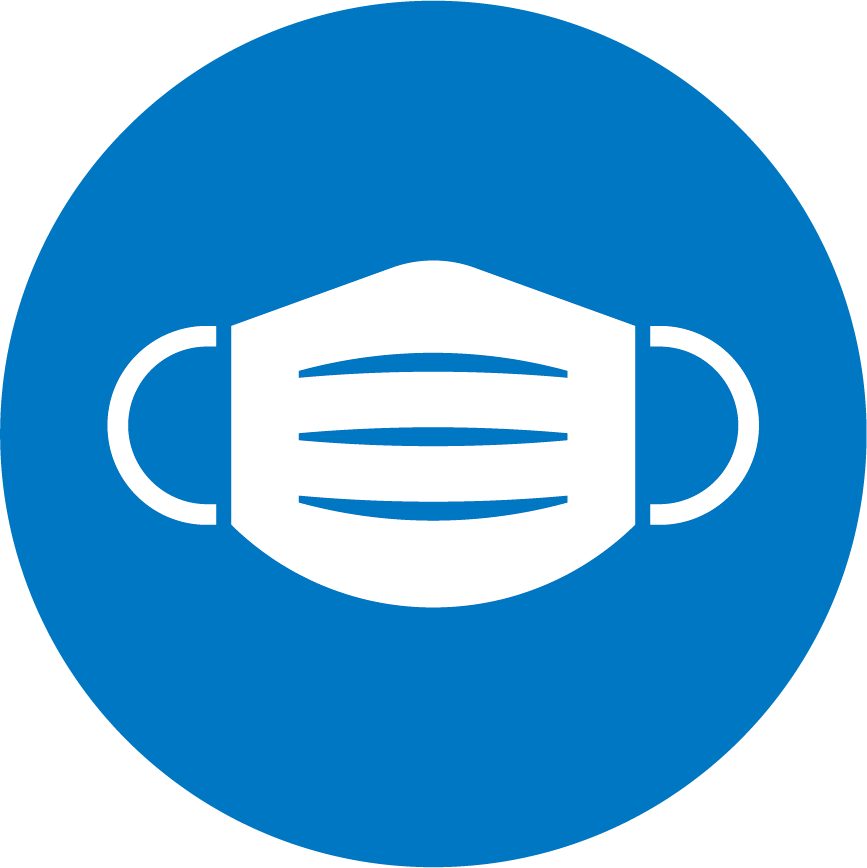 マスクをしてくださいを してくださいWear a Mask